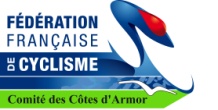              Comité Départemental de cyclisme                       Des COTES D’ARMORComité départemental de cyclisme                                                 www.cotedarmor-cyclisme.frDes Côtes d’Armor                                                                         contact@cotedarmor-cyclisme.frMaison des SportsBrezillet22400 Ploufragan                   AUTORISATION PARENTALEMadame, Monsieur ……………………………………….autorise mon enfantNOM :…………………………………     Prénom……………………………………ClubA se déplacer avec le Comité des Côtes d’Armor pour se rendre   …………………………………………………………………………………………………………………………………………………………………………………………………….Et donne l’autorisation aux responsables de l’équipe pour intervenir en cas d’accident et d’intervention médicale ou chirurgicale.Tél des parents ……………………………………………………………………….N° de securité sociale…………………………………………………………………N° de mutuelle ……………………………………………………………………….Contre indication médicale  ( allergies)                                                                                               Lu et approuvé                                                                                        Signature des parents